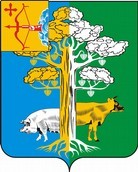 ПОЛОМСКАЯ СЕЛЬСКАЯ ДУМАКИРОВО-ЧЕПЕЦКОГО РАЙОНА КИРОВСКОЙ ОБЛАСТИ ЧЕТВЕРТОГО СОЗЫВАРЕШЕНИЕОб утверждении ключевых показателей и их целевых значений, индикативных показателей по муниципальному контролю в сфере благоустройства на территории	муниципального образования Поломское сельское поселение Кирово-Чепецкого района Кировской областиВ соответствии с Федеральным законом от 31.07.2020 № 248-ФЗ «О государственном контроле (надзоре) и муниципальном контроле в Российской Федерации», решением Поломской сельской Думы от 18.10.2021 №58/243 «Об утверждении Положения о муниципальном контроле в сфере благоустройства на  территории Поломского сельского поселения» Поломская сельская Дума РЕШИЛА:Утвердить	ключевые показатели и их целевые значения, индикативные показатели по муниципальному контролю в сфере благоустройства на территории муниципального образования Поломское сельское поселение Кирово-Чепецкого района Кировской области согласно приложению.Настоящее решение вступает в силу с 1 марта 2022 года и подлежит официальному опубликованию в информационном бюллетене и на официальном сайте Поломского сельского поселения. Председатель Поломской сельской ДумыКирово-Чепецкого районаКировской области		               Т.А. ДубовцеваГлава Поломского сельского поселенияКирово-Чепецкого района Кировской области		                 Е.В. ПантюхинаПриложение УТВЕРЖДЕНЫрешением Поломской сельской Думы Кирово- Чепецкого района Кировской областиот28.02.2022 №62/266КЛЮЧЕВЫЕ ПОКАЗАТЕЛИи их целевые значения, индикативные показатели по муниципальному контролю в сфере благоустройства на территориимуниципального образования Поломское сельское поселение Кирово-Чепецкого района Кировской областиКлючевые показателиИндикативные показателиКонтрольный орган ежегодно осуществляют подготовку доклада о муниципальном контроле (далее – годовой доклад) с указанием сведений о достижении ключевых показателей и сведений об индикативных показателях вида контроля, в том числе о влиянии профилактических мероприятий и контрольных мероприятий на достижение ключевых показателей. Годовой доклад контрольного органа, в соответствии с частью 10 статьи 30 Федерального закона от 31.07.2020 №248-ФЗ«О государственном контроле (надзоре) и муниципальном контроле в Российской Федерации», должен отвечать требованиям, установленным Правительством Российской Федерации, и размещается ежегодно до 15 марта года, следующего за отчетным годом на официальном сайте Администрации Поломского сельского поселения Кирово-Чепецкого района Кировской области в сети Интернет.28.02.2022№62/266с. Поломс. ПоломКлючевые показателиЦелевые значенияМатериальный вред (ущерб), причинённый	охраняемым законом ценностям в результате нарушений обязательныхтребованийне более 10000рубДоля выявленных нарушений обязательных требований от числа проводимых контрольных мероприятийне более 5%Доля устраненных нарушений обязательных требований от числа выявленных нарушений обязательных требований100%1.ВыполняемостьВрз =Врз -100Утвержденныеплановых(РЗф /выполняемость%плановые(рейдовых)РЗп)плановых(рейдовые)заданийx 100(рейдовых)задания(осмотров)заданий(осмотры)(осмотров) %РЗф -количествопроведенныхплановых(рейдовых)заданий(осмотров) (ед.)РЗп - количествоутвержденныхплановых(рейдовых)заданий(осмотров) (ед.)2.Выполняемость внеплановых проверокВвн = (Рф / Рп) x 100Ввн - выполняемость внеплановых проверокРф - количество проведенных внеплановых проверок (ед.) Рп - количество распоряжений на проведение внеплановыхпроверок (ед.)100%Письма и жалобы, поступившие в контрольный орган3.Доля проверок, на результаты которых поданы жалобы на действия(бездейс твия) контрольного органа и (или) его должностного лица при проведенииконтрольных мероприятийЖ x 100 /ПфЖ - количество жалоб (ед.)Пф - количество проведенных проверок0%4.Доля проверок, результаты которых были признаны недействительны миПн x 100 /ПфПн - количество проверок, признанных недействительны ми (ед.)Пф - количество проведенныхпроверок (ед.)0%5.Доля заявлений, направленных на согласование в прокуратуру о проведении внеплановых проверок, в согласованиикоторых было отказаноКзо х 100 /КпзКзо - количество заявлений, по которым пришел отказ в согласовании (ед.)Кпз - количество поданных на согласованиезаявлений10%6Доля проверок,Кнм хК нм -100по результатам которых материалы направлены в уполномоченные для принятия решений органы100 /Квнколичество материалов, направленных в уполномоченные органы (ед.)Квн - количество выявленныхнарушений (ед.)%7.Количество проведенных профилактических мероприятийШт.